Plan de trabajo de la Comisión Edilicia de Salubridad e HigieneOctubre-Diciembre 2021 Concejo Municipal de San Pedro Tlaquepaque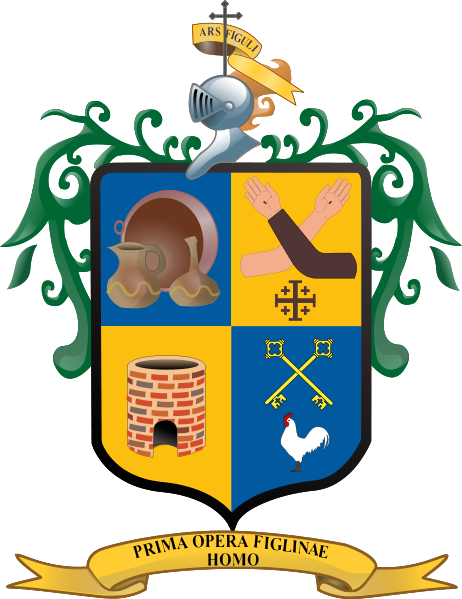 CONTENIDO:INTRODUCCIÓN …………………………………………………………….…..3INTEGRACIÓN DE LA COMISIÓN EDILICIA..………………………………..3MARCO JURIDICO…………………………...……………………………..……43.1 ATRIBUCIONES DE LA COMISIÓN EDILICIA………………..…………..43.2 OBLIGACIONES DE LA PRESIDENCIA DE LA COMISIÓN EDILICIA....53.3 ATRIBUCIONES DE LAS Y LOS VOCALES DE LA COMISIÓN EDILICIA…6       4. PLAN DE TRABAJO DE LA COMISIÓN EDILICIA DE SALUBRIDAD E HIGIENE	4.3 OBJETIVO GENERAL ………………………………………………………..7	4.4 OBJETIVOS ESPECIFICOS …………………………………………………7	4.5 LINEAS DE ACCIÓN ………………………………………………………….7	4.6 METAS ………………………………………………………………………….8	4.7 CRONOGRAMA ……………………………………………………………….8INTRODUCCIÓN:Toda persona tiene derecho a la protección de la salud y es obligación del Estado otorgar servicios de salud a través de la Federación, Estados y Municipios de acuerdo a lo establecido en la ley.
Atendiendo a lo anterior, para el Concejo Municipal de San Pedro Tlaquepaque, es esencial fortalecer, atender y garantizar la protección de la Salud de los habitantes del Municipio con total apego y respeto a los Derechos Humanos.Para tal fin, se integra la Comisión Edilicia de Salubridad e Higiene, que velara por la aplicación y observancia de las disposiciones legales en la materia, así como por el correcto y oportuno funcionamiento de las dependencias municipales involucradas en la prevención y atención de la salud pública. INTEGRACIÓN DE LA COMISIÓN EDILICIA:Conforme a lo aprobado bajo el acuerdo número 009/2021 de la Sesión Ordinaria del Concejo Municipal de San Pedro Tlaquepaque, de fecha 05 de octubre del 2021, la comisión edilicia permanente de Salubridad e Higiene se encuentra integrada de la siguiente manera:La cual quedo oficialmente instalada el día 14 de octubre del año en curso.MARCO JURIDICO:	El presente Plan de Trabajo, será el eje rector que guíe las acciones y actividades que realizará la Comisión Edilicia de Salubridad e Higiene del Concejo Municipal de San Pedro Tlaquepaque durante el periodo octubre-diciembre 2021, las cuales serán de manera enunciativa mas no limitativa, estas con apego a las obligaciones y facultades establecidas en el Reglamento del Gobierno y de la Administración Pública del Ayuntamiento Constitucional de San Pedro Tlaquepaque.Atribuciones de la Comisión Edilicia de Salubridad e Higiene. Las atribuciones y competencias de la Comisión Edilicia de Salubridad e Higiene, se encuentran debidamente señaladas en el artículo 100 del Reglamento del Gobierno y de la Administración Pública del Ayuntamiento Constitucional de San Pedro Tlaquepaque, que a la letra dice:ARTÍCULO 100.- Compete a la Comisión de Salubridad e Higiene:I. Velar por la aplicación y observancia de las disposiciones legales en la materia;II. Proponer y dictaminar las iniciativas que en la materia sean sometidas a consideración del Ayuntamiento;III. Impulsar campañas que tiendan a la prevención de las enfermedades epidémicas y al control de las endémicas en el Municipio;IV. Participar activamente en los Consejos Consultivos que para tal efecto sean creados por el Ayuntamiento;V. Realizar los estudios y gestiones que estime pertinentes para orientar la política que en materia de salud pública deba emprender el Municipio;VI. Orientar las políticas públicas que en la materia deba observar el Municipio; yVII. Asesorar al Presidente Municipal en la materia.3.2 Obligaciones de la Presidenta de la Comisión Edilicia de Salubridad e Higiene. Las obligaciones de la Presidencia de la Comisión Edilicia de Fomento Artesanal, de conformidad a lo establecido en el Artículo 87 del Reglamento del Gobierno y de la Administración Pública del Ayuntamiento Constitucional de San Pedro Tlaquepaque, son las siguientes: 	I. Dar a conocer por escrito a los demás miembros, los asuntos encomendados a la Comisión;II. Convocar por escrito, o medio electrónico oficial tratándose de Sesiones a Distancia; a quienes integran la Comisión cuando menos cada dos meses y las veces que se requieran para efectos del conocimiento, estudio, discusión y dictaminación, según el caso, de los asuntos que el Ayuntamiento, le turne a la comisión que preside.	III. Promover las visitas, entrevistas y acciones necesarias para el eficaz cumplimiento de sus funciones;	IV. Los Proyectos de Ordenamientos, Reglamento o de Dictámenes sobre los Asuntos Turnados a la Comisión que preside, deben ajustarse a lo dispuesto por los artículos del presente Reglamento;	V. Garantizar la libre expresión de quienes integran la Comisión y tomar la votación en caso de opiniones divididas o en desacuerdos de los asuntos propios de la Comisión;	VI. Entregar a la Secretaría del Ayuntamiento, una copia del proyecto de Dictamen, con una anticipación de 72 horas previas a la celebración de la Sesión en que vaya a discutirse;	VII. Expedir los citatorios a las y los miembros de la Comisión para la sesión correspondiente, siempre por escrito, con 48 horas de anticipación y obteniendo la firma de quien recibe la notificación. Con excepción cuando haya urgencia de la prestación de los Servicios Públicos. En relación a Sesiones a Distancia el citatorio será por medio electrónico oficial por lo menos 12 horas de anticipación, siempre y cuando se traten de temas urgentes. 	VIII. Presentar al Ayuntamiento, los acuerdos, resoluciones o propuestas de dictámenes de los asuntos que le competen a la Comisión que preside, para que éstos sean analizados, discutidos y aprobados en su caso;	IX. Tener bajo su resguardo los documentos relacionados con los asuntos que se turnen para su estudio por la Comisión que preside y ser responsable de los mismos;	X. Presentar al Ayuntamiento, informes trimestrales de las actividades realizadas por la Comisión que preside;	XI. Comunicar a los integrantes de la Comisión que preside, la prioridad que reviste asistir regular y puntualmente a las reuniones de Comisión; y	XII. Las demás que por acuerdo Comisión o del Ayuntamiento se le encomienden.3.3 Atribuciones de las y los Vocales de la Comisión Edilicia de Salubridad e Higiene. Las Regidurías vocales de la Comisión Edilicia de Salubridad e Higiene, de acuerdo a lo señalado por el artículo 77 del Reglamento del Gobierno y de la Administración Pública del Ayuntamiento Constitucional de San Pedro Tlaquepaque, tendrán las siguientes atribuciones:I. Asistir puntualmente a la instalación y sesiones de las Comisiones;II. Participar con voz y voto en las sesiones de su Comisión;III. Acatar los acuerdos tomados al interior de la Comisión;IV. Conocer los documentos necesarios para los estudios materia de la Comisión;V. Participar del análisis y elaboración de los proyectos competentes a su Comisión;VI. Dictaminar sobre los asuntos que son materia de la Comisión, y en su caso emitir los pronunciamientos que juzgué convenientes; yVII. Las demás que les señalen el presente ordenamiento y demás disposiciones legales y reglamentarias aplicables.PLAN DE TRABAJO DE LA COMISIÓN EDILICIA DE LA COMISIÓN EDILICA DE SALUBRIDAD E HIGIENE.4.1 Objetivo General:Velar por la aplicación y observancia de las disposiciones legales en materia de Salubridad e Higiene, con el objetivo de fortalecer, atender y garantizar la Salud de los habitantes del Municipio de San Pedro Tlaquepaque, con total apego y respeto a los Derechos Humanos, así como a las facultades y obligaciones que la normatividad nos confiere.Objetivos Específicos:Revisar y analizar el marco normativo Municipal, en materia de Salubridad e Higiene, para promover las reformas necesarias con la finalidad de fortalecer, atender y garantizar la Salud de los habitantes del Municipio de San Pedro Tlaquepaque.Participar como convocante o en su caso coadyuvante en el estudio, análisis y dictaminación de los turnos a comisión derivados por el Pleno del Concejo MunicipalLíneas De Acción:4.4 Metas.4.5 Cronograma.A T E N T A M E N T ECOMISIÓN EDILICIA DE SALUBRIDAD E HIGIENENoviembre 2021__________________________________Concejal Yanet Guzmán QuinteroPresidenta de la Comisión__________________________________Concejal Rosa Pérez LealVocal de la Comisión_____________________________________Concejal Irma Yolanda Reynoso MercadoVocal de la Comisión____________________________________Concejal Fernando Palacios PeñaVocal de la Comisión____________________________________Concejal Horacio Meléndez RiveraVocal de la ComisiónEsta hoja forma parte integral del Plan de trabajo de la Comisión Edilicia de Salubridad e Higiene, para el periodo octubre-diciembre 2021.CARGONOMBREPRESIDENTAConcejal Yanet Guzmán QuinteroVOCALConcejal Rosa Pérez LealVOCALConcejal Irma Yolanda Reynoso MercadoVOCALConcejal Fernando Palacios PeñaVOCAL Concejal Horacio Meléndez RiveraObjetivo especificoLínea de Acción4.3.1 Revisar y analizar el marco normativo Municipal, en materia de Salubridad e Higiene, para promover las reformas necesarias con la finalidad de fortalecer, atender y garantizar la Salud de los habitantes del Municipio de San Pedro Tlaquepaque.1. Revisar y analizar la reglamentación municipal en la materia.2. Presentar iniciativa al Pleno del Ayuntamiento de las modificaciones.3. Dictaminar en Comisión Edilicia la Iniciativa.4. Presentar el proyecto de dictamen al Concejo Municipal.4.3.2 Participar como convocante o en su caso coadyuvante en el estudio, análisis y dictaminación de los turnos a comisión derivados por el Pleno del Concejo MunicipalRevisar, estudiar y analizar la iniciativa a dictaminar.Presentar y argumentar a la Comisión Edilicia las observaciones y sugerencia para enriquecer el proyecto a dictaminar.Objetivo especificoMetas.4.3.1 Revisar y analizar el marco normativo Municipal, en materia de Salubridad e Higiene, para promover las reformas necesarias con la finalidad de fortalecer, atender y garantizar la Salud de los habitantes del Municipio de San Pedro Tlaquepaque.Contar con reglamentos en materia de salud pública actualizados y homologados, para fortalecer, atender y garantizar el derecho a la salud de los tlaquepaquenses. 4.3.2 Participar como convocante o en su caso coadyuvante en el estudio, análisis y dictaminación de los turnos a comisión derivados por el Pleno del Concejo MunicipalParticipar y colaborar de manera activa, con aportaciones y sugerencias en los trabajos de las Comisiones Edilicias.Objetivo especificoLínea de AcciónCronograma4.4.1 Revisar y analizar el marco normativo Municipal, en materia de Salubridad e Higiene, para promover las reformas necesarias con la finalidad de fortalecer, atender y garantizar la Salud de los habitantes del Municipio de San Pedro Tlaquepaque.1.Revisar y analizar la reglamentación municipal en la materia.2. Presentar iniciativa al Pleno del Ayuntamiento de las modificaciones.3. Dictaminar en Comisión Edilicia la Iniciativa.4. Presentar el proyecto de dictamen al Concejo Municipal.Cada vez que sea necesario4.4.2 Participar como convocante o en su caso coadyuvante en el estudio, análisis y dictaminación de los turnos a comisión derivados por el Pleno del Concejo MunicipalRevisar, estudiar y analizar la iniciativa a dictaminar.Presentar y argumentar a la Comisión Edilicia las observaciones y sugerencia para enriquecer el proyecto a dictaminar.Cada vez que sea necesario.